          REPUBLICA MOLDOVA                                                   РЕСПУБЛИКА МОЛДОВA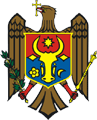            CONSILIUL RAIONAL                                                          РАЙОННЫЙ СОВЕТ                    CANTEMIR                                                                               CANTEMIR     COMISIA EXTRAORDINARĂ                                          ЧЕРЕЗВЫЧАЙНАЯ КОМИСИЯ ПОSĂNĂTATE PUBLICĂ                                                    ОБЩЕСТВЕННОМУ ЗДОРОВЬЮHOTĂRÂREnr. 29                                                                                                         din 30.04.2021or. CantemirCu privire la măsurile de control a infecţiei Covid -19şi activitatea cultelor religioase din raionul Cantemirîncepând cu data de 30.04.2021 În temeiul  art. 12, alin.3, art.58 din Legea  privind  Supravegherea de Stat  a Sănătăţii  Publice  nr.10/2009, cu modificările ulterioare, Hotărârii nr. 54 din 29aprilie 2021 a Comisiei Naționale Extraordinare de Sănătate Publică, în baza Planului de pregătire și răspuns la infecția cu Coronavirus de tip nou (COVID-19) Republica Moldova Versiunea 2, deciziei consiliului raional Cantemir nr.03/15-XXVII din 19.12.2019 ,,Cu privire la aprobarea componenţei Comisiei raionale Extraordinare de Sănătate Publică, a Regulamentului de organizare și funcționare a acesteia”, în urma declarării neconstituționalităţii Hotărârii  Parlamentului privind declararea stării de urgenţă nr. 49 din 31 martie 2021HOTĂRĂŞTE:Începând cu 30 aprilie 2021, în unitățile administrativ-teritoriale pentru care a fost stabilit gradul de alertă „Cod Roșu”, în baza indicatorului de incidență cu COVID-19 în ultimele 14 zile mai mare de 100 cazuri la 100 mii populație, de către comisiile teritoriale extraordinare de sănătate publică se instituie starea de urgență în sănătate publică.(s.Coştangalia, s.Capaclia, s.Leca, s.Câşla, s.Flocoasa).Se stabilesc măsurile de prevenire şi control a infecției COVID-19, aplicabile la nivel național, ]n baza Planului de pregătire și răspuns la infecția cu Coronavirus de tip nou (COVID-19) Republica Moldova Versiunea 2, conform Anexei (pct.1; 2)3.Se instituiesc măsurile de sănătate publică ce se impun în cadrul evenimentelor în masă (culturale, de divertisment, sportive, sociale,  publicitare, zone de agrement și alte) conform Anexei (pct.3)4.  În cadrul organizării transportului public de persoane în trafic național (local, raional, interraional) și internațional  se vor realiza măsuri de prevenire a infecției Covid-19 conform Anexei(pct.4)5.  Activitatea piețelor se va cu respectarea strictă a normelor indicate în Anexă (pct.5)6. Se interzice desfășurarea deservirii în interior a produselor alimentare în  unitățile de administrație publică amplasate în punctele de comercializare a produselor petroliere (PECO).7. Se interzice activitatea cluburilor de noapte ce se referă la activitatea discotecilor şi a ringurilor de dans, indiferent de denumirea de firmă a unităţii comerciale. Măsura vizează disco-barurile, cluburile de noapte, karaoke, night-club-urile, discotecile.8. Se interzice activitatea restaurantelor, barurilor, cantinelor și cafenelelor  în intervalul de timp  22:00-07.00.9. Sunt interzise grătarele sau picnicurile în parcuri, păduri sau alte locuri publice  pe perioada stării de urgență în sănătate publică; persoanele care încalcă,  sunt pasibile de răspundere contravențională şi/sau penală.10. Se permite  desfăşurarea activităţilor, cu prezenţa spectatorilor, în incinta teatrelor, cinematografelor, sălilor de concerte, caselor de cultură cu un efectiv de 30 % din capacitatea sălii cu respectarea normelor anti Covid-19.11. Se recomandă conducătorilor entităţilor publice: 11.1.Atragerea cu prezență fizică la serviciu a personalului strict necesar pentru asigurarea funcționalității instituției, precum și a personalului a cărui activitate necesită prezența obligatorie la serviciu.).11.2.DGÎ de comun acord cu  instituţiile publice generale de învăţământ  din raion vor stabili în perioada vacanţei de Paşti (01-10.05.2021), anul de studii 2020-2021, un regim special de lucru, cu atragerea la serviciu cu prezenţă fizică a unui număr de până la 30% din personalul strict necesar pentru asigurarea funcţionalităţii instituţiei. Pentru ceilalţi angajaţi  se va dispune organizarea muncii la distanţă.12.Activitatea cultelor religioase, ce ţine de organizarea întrunirilor cu caracter religios, oficierea slujbelor şi a rugăciunilor cu caracter colectiv sau privat, a serviciilor divine sau a altor evenimente tradiţionale religioase, se va desfăşura în interiorul şi/sau în afara lăcaşurilor de cult, cu respectarea măsurilor de prevenire şi control al infecţiei COVID-19 indicate în Anexă (pct.6).13.Hotărârile Comisiei naţionale extraordinare de sănătate publică sunt executorii pentru autorităţile administraţiei publice centrale şi locale, pentru persoanele fizice şi juridice, indiferent de domeniul de activitate şi forma juridică de organizare.14.Nerespectarea măsurilor de sănătate publică expuse în prezenta hotărâre constituie pericol pentru sănătatea publică şi va servi drept temei pentru tragerea la răspundere contravenţională şi/sau penală a persoanelor vinovate. 15.Prezenta Hotărâre a CTESP Cantemir intră în vigoare din momentul adoptării şi publicării .Preşedinte al Comisiei  Extraordinare  de Sănătate Publică                 /semnat /                                Iurie  MIHĂESCUSecretar al Comisiei Extraordinare  de Sănătate Publică              / semnat /                                  Svetlana PATRAMANAnexa nr.1La HOTĂRÂREA nr. 29                                                                                                          din 30.04.2021 a CTESP1.Indiferent de nivelurile de alertă, persoanele vor respecta un set de măsuri de sănătate publică după cum urmează: 1.1.igiena mâinilor;1.2.evitarea atingerii feței (ochi, nas și gură) igiena respiratorie;1.3.purtarea măștii de protecție în spații închise și locuri în care nu poate fi păstrată distanța fizică; 1.4.autoizolarea la domiciliu în cazul prezenței semnelor clinice de boală; 1.5.menținerea distanței fizice, mai mult de 1 m; 1.6.curățarea umedă și frecventă a suprafețelor, cu aerisirea încăperilor; 1.7.reducerea călătoriilor inutile, din afara casei pentru persoanelor vulnerabile cu vârsta de 63 de ani și mai mult sau a persoanelor cu comorbidități. 2.Măsurile de siguranță la locul de muncă și educație, includ măsuri adecvate de reducere a transmiterii, cum ar fi: 2.1.asigurare cu dezinfectanți;2.2.reducerea gradului de contact; 2.3.recomandare pentru lucrul de la distanță sau educație online;2.4.distanțarea fizică;2.5.separarea clienților de angajați;2.6.reducerea utilizării transportului public; 2.7.realizarea screening-ului persoanelor pentru depistarea semnelor specifice de boală;2.8.reducerea riscurilor de infectare pentru grupurile vulnerabile și cu comorbidități; 2.9.curățarea umedă și frecventă a suprafețelor, cu aerisirea încăperilor.3. În cadrul organizării adunărilor în masă în condiția gradului de alertă cu cod verde, galben sau portocaliu:3.1.Se admite organizarea evenimentelor/întrunirilor în masă cu caracter unic, cu participarea unui număr mai mic de 50 de persoane, cu respectarea măsurilor de sănătate publică și cu întocmirea obligatorie de către organizatori a listei de evidență epidemiologică a evenimentului, după modelul (nume, prenume, IDNP, număr de telefon, adresă email, adresă de domiciliu), cu excepția spațiilor care sunt în adiacentul instituțiilor publice, de învățământ, spitalelor sau altor locuri cu risc sporit de infecție.3.2.Purtarea măștii de protecție obligatori de către fiecare persoană.3.3.Respectarea distanței sociale de 1-1,5 m între persoane cu desemnarea supervizorilor.3.4.Trierea participanților, termometria, neadmiterea persoanelor cu simptome de infecții respiratorie. 3.5.Asigurarea cu dezinfectanți pe perioada desfășurării.3.6. În condiția gradului de alertă cu cod roșu3.7. Interzicerea organizării adunărilor și/sau evenimentelor sub orice formă. 3.8.Se interzice aflarea persoanelor pe terenuri de joacă, terenuri sportive, zone de agrement.3.9. Aflarea în parcuri – grupuri nu mai mari de 3 persoane, cu excepția familiei și a persoanelor cu vârsta de peste 63 ani.3.10.Se interzice activitatea zonelor de agrement şi parcuri de distracţii. 3.11.Interzicerea organizării picnicurilor.3.12.Interzicerea activităților sportive.3.13.Se interzice organizarea ceremoniilor (nunți, cumătrii, omagieri, mese de pomenire, petreceri, etc.,) în orice instituție, indiferent de statut public sau privat.4.În cadrul organizării transportului public de persoane în trafic național (local, raional, interraional) și internațional :4.1.Asigurarea măsurilor de protecție a personalului antrenat în prestarea serviciilor de transport rutier de persoane, cât și regiei de transport electric/taxi: • echipament personal de protecție personalului implicat în procesul tehnologic; • dezinfectanți pentru igiena mâinilor conducătorului și pasagerilor, cât și pentru curățirea suprafețelor din interiorul mijloacelor de transport, autogărilor, stațiilor publice, stațiilor de testare tehnică și servicii auto; • triajului zilnic (termometria) personalului angajat la începutul turei de lucru; • monitorizării stării de sănătate a personalului pe parcursul zilei de muncă; • izolării urgente a persoanei suspecte și anunțarea serviciului medical. 4.2. Purtarea obligatorie a măștii de protecție, fiind acoperit nasul și gura, pe parcursul călătoriei de către conducătorii auto, taxatori și pasageri. − Ajustarea graficului de circulație în transportul rutier de persoane prin servicii regulate în trafic local, municipal, raional și interraional (în raza de 30 km a municipiului). 4.3. Antrenarea mijloacelor de transport cu capacitatea mare de îmbarcare sau mărirea numărului de unități de transport în orele de vârf corespunzător fluxului de pasageri.4.4.Limitarea numărului de persoane în transportul rutier în trafic național (raional, interraional) și internațional – proporțional numărului de scaune disponibile în mijlocul de transport.4.5.În special pentru transportul rutier în trafic local,  în limită a 60% din capacitatea transportului pentru autobuze , iar în autobuze cu capacitatea mică – numai pe scaune. 4.4.Transportul rutier de persoane prin servicii taxi – nu mai mult de 3 persoane în autoturismele predestinate cu 5 locuri și nu mai mult de 4 persoane pentru autoturismele cu 6-9 locuri. 4.5.Realizarea curățeniei și dezinfecției suprafețelor din interiorul mijlocului de transport la începutul orelor de lucru și după fiecare cursă la stația terminus. 4.6.Curățarea și dezinfectarea la fiecare 3 ore a suprafețelor din interiorul autogărilor, stațiilor publice, stațiilor de testare tehnică și autoservice. 4.7.Promovarea și organizarea modalităților de achitare pentru călătorie de la distanță. 4.8.Restricționarea numărului de pasageri în sălile de așteptare ale gărilor și stațiilor auto (stații publice), la casele de bilete, cât și la peroanele de îmbarcare, cu respectarea obligatorie a distanței sociale.5. Activitatea piețelor se va cu respectarea strictă a următoarelor :5.1.Organizarea şi efectuarea, până la deschiderea pieții, a dezinfecţiei întregului utilaj de lucru, utilajului frigorific, spaţiilor de depozitare şi comercializare a produselor/mărfurilor, tejghelelor şi întregului teritoriu. 5.2. Organizarea şi asigurarea fluxului pentru vizitatori/cumpărători, cu ieşiri şi intrări separate.5.3.Asigurarea și atenţionarea vizitatorilor/cumpărătorilor despre obligativitatea respectării distanței fizice 1 metru. 5.4. Monitorizarea stării de sănătate a angajaţilor, inclusiv termometria, la începutul zilei de muncă cu asigurarea evidenţei. În caz de depistare a unor simptome ale infecţiei respiratorii acute, angajatul nu se admite la serviciu, se autoizolează şi se informează medicul de familie.5.5. Efectuarea obligatorie a termometriei la intrarea în piaţă a fiecărui vizitator/cumpărător, cu interzicerea accesului pe teritoriul pieţei a persoanelor cu stare febrilă şi informarea lor despre necesitatea consultării medicului. –5.6. Instalarea în locuri vizibile şi accesibile pentru vizitatori/cumpărători a dozatoarelor cu soluţie dezinfectantă pe bază de alcool pentru respectarea igienei mâinilor.5.7.Asigurarea obligatorie a tuturor angajaţilor/comercianţilor cu echipament de protecţie (măşti, mănuşi). În halele/pavilioanele de comerţ de tip închis, suplimentar vor fi instalate, după posibilitate, ecrane de protecţie sau vor fi utilizate viziere. 5.8.Organizarea locurilor comerciale cu respectarea distanţei de 2 metri între ele. 5.9.Asigurarea bunei funcţionalităţi a unităţilor sanitare (WC, vestiare) de pe teritoriul pieţelor (pavilioanelor etc.), asigurarea permanentă a acestora cu soluţii/substanţe dezinfectante, conectarea la reţele de apeduct rece/caldă, sistem de canalizare. 5.10.Organizarea măsurilor de dezinfecţie a inventarului şi suprafeţelor de lucru cu soluţii pe bază de alcool, cu o periodicitate de cel puţin 3 ore, fără deteriorarea calității şi siguranţei produselor alimentare. 5.11.Efectuarea dezinfecţia utilajului/inventarului de lucru, utilajului frigorific, spaţiilor de depozitare şi comercializare a produselor/mărfurilor, tejghelelor şi întregului teritoriu la finele fiecărei zile de lucru.  5.12.Informarea comercianţilor şi cumpărătorilor referitor la măsurile de sănătate publică pentru prevenirea COVID-19 prin intermediul postului local de radio sau alte dispozitive audio precum şi prin afişarea materialelor informative, care promovează regulile de igienă şi prevenire a COVID-19. Materialele informative vor fi coordonate cu ANSP. 5.13.Amenajarea spațiilor de comerț în locul în care să se asigure fluxul persoanelor cu respectarea distanței sociale, în scopul evitării contactului direct cu persoanele cu statut de sănătate necunoscut. 5.14.Admiterea strictă spre comerț doar a produselor conforme reglementărilor din domeniul alimentar. 5.15.Desemnarea persoanei responsabile de realizarea măsurilor sanitare și de monitorizarea și evidența stării de sănătate a personalului angajat (vânzătorilor), prin controlul zilnic al stării de sănătate, inclusiv semnarea zilnică în registrul de sănătate pe propria răspundere.6..Activitatea cultelor religioase, ce ţine de organizarea întrunirilor cu caracter religios, oficierea slujbelor şi a rugăciunilor cu caracter colectiv sau privat, a serviciilor divine sau a altor evenimente tradiţionale religioase, se va desfăşura în interiorul şi/sau în afara lăcaşurilor de cult, cu respectarea următoarelor măsuri de prevenire şi control al infecţiei COVID-19:6.1. Admiterea în interiorul lăcaşurilor de cult a unui număr limitat de persoane, astfel încât să fie asigurată o suprafaţă de minimum 4 m2 pentru fiecare persoană şi o distanţă fizică de siguranţă de minimum 2 metri între persoanele participante la activităţile religioase1 (cu excepţia slujitorilor de cult). Fluxul de persoane va fi dirijat astfel încât să se evite formarea aglomeraţiilor. Slujitorii de cult vor asigura respectarea strictă de către toate persoanele ce intră în lăcaşul de cult a prevederilor prezentului subpunct. 6.2.Instalarea la intrare în lăcaşul de cult, în locuri vizibile si accesibile, a dozatoarelor cu soluţie dezinfectantă pe bază de alcool pentru respectarea igienei mâinilor. La intrarea în lăcaşul de cult şi în locul de organizare a slujbelor, fiecare persoană este obligată să îşi dezinfecteze mâinile.6.3.Efectuarea triajului observaţional şi măsurarea temperaturii corpului la intrarea în lăcaşurile de cult a fiecărei persoane, cu interzicerea accesului în interior a persoanelor care prezintă simptome de infecţie respiratorie (tuse, 1 strănut, rinoree) sau stare febrilă şi informarea lor despre necesitatea consultării medicului. 6.4. Purtarea obligatorie a măştii de protecţie pe toată durata aflării în interiorul lăcaşului de cult. Masca trebuie să acopere atât gura, cât şi nasul. 6.5. Plasarea, la locvizibil, a anunţurilor scrise privind regulile de distanţare fizică, de evitare a aglomeraţiilor, de acces limitat în lăcaşurile de cult şi în locurile de organizare a slujbelor (inclusiv numărul maxim admis de persoane aflate concomitent în lăcaşul de cult), precum şi despre obligativitatea purtării corecte a măştii de protecţie, respectării igienei mâinilor şi a etichetei tusei şi a strănutului. Slujitorii de cult vor monitoriza respectarea de către toate persoanele aflate în lăcaşul de cult a regulilor stabilite. 6.6. Monitorizarea stării de sănătate a slujitorilor de cult, inclusiv prin măsurarea temperaturii corpului, la începutul şi la sfârşitul zilei de muncă. în caz de depistare a unor simptome specifice infecţiei respiratorii acute (tuse, strănut, rinoree), persoana nu este admisă la oficierea slujbelor, se autoizolează şi informează medicul de familie.6.7. Neadmiterea consumului produselor alimentare, inclusiv a oferirii acestora, în incinta lăcaşului de cult.6.8. Promovarea salutului între credincioşi şi slujitorii de cult exclusiv prin plecarea capului şi închinăciune, fără îmbrăţişări. 6.9. Binecuvântarea se va oferi/primi de la o distanţă de cel puţin 1 metru. 6.10. Se vor dezinfecta periodic, o dată la 3-4 ore, obiectele sau suprafeţele de contact frecvent (de exemplu mânerele uşilor, balustradele, scaunele etc.). A 6.11. Îndemnarea persoanelor din grupele de risc, persoane vârstnice şi persoane cu boli cronice, să evite locurile aglomerate şi să facă rugăciunea de acasă.6.12. Evitarea organizării pelerinaj elor.6.13. Activităţile religioase oficiate de către slujitorii de cult în aer liber se vor desfăşura cu menţinerea distanţei fizice de 1,5 metri între persoane.6.14. Activităţile religioase desfăşurate în spaţii publice, în exteriorul lăcaşurilor de cult, nu sunt considerate întruniri în masă.